Gemeentelijke Raad voor OntwikkelingsSamenwerking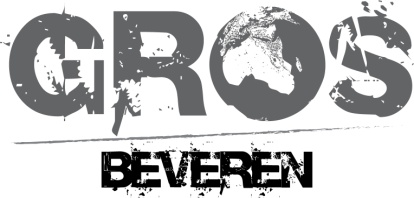 secretariaat: Gravenplein 8  - 9120 Beveren	T :  03 750 15 72  -  -  E :  GROS@beveren.be	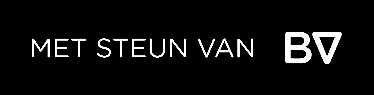 AANVRAAGFORMULIER VOOR GEMEENTELIJKE SUBSIDIES LIDORGANISATIES 1. 1 Algemene informatie1. 3 Coronasubsidie: Onze vereniging heeft coronasubsidie ontvangen.Ja/Neen (schrappen wat niet past).OpgeletAAN DEZE AANVRAAG TOE TE VOEGEN BIJLAGEN:- een volledige lijst van alle leden van de bestuurlijke organen op 1 januari; een kopie van alle publicaties waarvoor subsidie wordt gevraagd; en minimaal 1 blad met informatie over alle gesteunde projecten.- Met uitzondering van de gevraagde bewijsstukken voor financiële en materiële steun, hoeft u geen kopies van facturen, verslagen of andere bewijzen toe te voegen. Deze dienen wel voorhanden te zijn. Alle verder in dit document genoteerde bedragen moeten immers gebaseerd zijn op papieren bewijzen.2. Subsidies voor lidorganisaties2.1. Werkingstoelage2.1.1. op basis van de bestuurlijke vergaderingen (dit zijn de interne vergaderingen van de vereniging waarop besluiten worden genomen, activiteiten worden voorbereid, geen werkbijeenkomsten…). Het betreft hier onder meer algemene vergaderingen, bijeenkomsten van het bestuur en van werkgroepen en commissies allerhande. Het minimale aantal leden op deze vergaderingen is drie (drie leden die in Beveren wonen). (U mag de aanwezigen noteren met afgekorte voornaam)Digitale vergaderingen ook opnemen!2.1.2. OverlegvergaderingenNoteer alle overlegvergaderingen van bewegingen zoals 11.11.11, Broederlijke Delen, Wereldwinkels (incl. startdagen e.d.), formele koepels (waaronder de GROS en werkgroepen van de GROS), voor uw organisatie relevant overleg (Roemenië-comités, Pacific-overleg),… Het gaat hier over permanente overlegstructuren, niet over tijdelijke samenwerkingsverbanden om één of andere activiteit voor te bereiden.Digitale vergaderingen ook opnemen!2.2. Subsidies voor educatieve activiteiten en vorming2.2.1. Educatieve activiteiten (per activiteit één tabel invullen)Komen in aanmerking voor subsidies: educatieve activiteiten die in Beveren plaatsvonden, waarvan de doelstelling is om mensen te informeren en die bijdragen aan internationale solidariteit (dus geen promotie of fondswerving). Eventuele inkomsten moeten opgegeven worden.Digitale educatieve activiteiten ook opnemen!2.2.2. Educatieve projecten/scholenwerking2.2.3. VormingHet betreft deelnamekosten van leden van de vereniging aan opleidingen en bijscholing relevant voor de werking van de vereniging of honoraria en verhuur- of aankoopkosten van sprekers en audiovisueel materiaal dat ingezet wordt op vormingsmomenten van de vereniging (gericht op alleen de eigen leden), alsook abonnementen op bewegings- en gespecialiseerde tijdschriften rond internationale solidariteit.Digitale vorming ook opnemen!2.3. Fondswerving2.3.1. Financiële steun2.3.2. Materiële steun: aankoop/stockage/transport2.3.3. Eerlijke handel: huur – energie - inrichtingBewijsstukken voor financiële, materiele steun en huur toevoegen!Naam verenigingNaam verenigingInvuller (naam)Invuller (naam)FunctieFunctieAdresAdresTelefoon (evt. GSM)Telefoon (evt. GSM)e-maile-mailDe aanvrager bevestigt kennis te hebben genomen van het subsidiereglement, en dit te aanvaarden:  De aanvrager bevestigt kennis te hebben genomen van het subsidiereglement, en dit te aanvaarden:  De aanvrager bevestigt kennis te hebben genomen van het subsidiereglement, en dit te aanvaarden:  De aanvrager bevestigt kennis te hebben genomen van het subsidiereglement, en dit te aanvaarden:  De aanvrager bevestigt kennis te hebben genomen van het subsidiereglement, en dit te aanvaarden:  Periode Periode 1 juli 2021 tem 30 juni 20221 juli 2021 tem 30 juni 20221 juli 2021 tem 30 juni 2022Onze vereniging heeft:Onze vereniging heeft:Aantal leden (in Beveren)Aantal leden (in Beveren)een Algemene Vergaderingeen Algemene Vergaderingeen Raad van Beheer/Bestuureen Raad van Beheer/Bestuurvolgende werkgroepen of commissiesvolgende werkgroepen of commissiesvolgende werkgroepen of commissiesvolgende werkgroepen of commissiesonze vereniging is lid van volgende koepels/bewegingen (permanente overlegstructuren):onze vereniging is lid van volgende koepels/bewegingen (permanente overlegstructuren):onze vereniging is lid van volgende koepels/bewegingen (permanente overlegstructuren):onze vereniging is lid van volgende koepels/bewegingen (permanente overlegstructuren):1. 2 Medewerking aan GROS-activiteitenOnze vereniging werkte mee aan volgende GROS-activiteiten.1. 2 Medewerking aan GROS-activiteitenOnze vereniging werkte mee aan volgende GROS-activiteiten.1. 2 Medewerking aan GROS-activiteitenOnze vereniging werkte mee aan volgende GROS-activiteiten.1. 2 Medewerking aan GROS-activiteitenOnze vereniging werkte mee aan volgende GROS-activiteiten.1. 2 Medewerking aan GROS-activiteitenOnze vereniging werkte mee aan volgende GROS-activiteiten.DatumActiviteitActiviteitAanwezige(n)Aanwezige(n)Werkgroep  lidorganisatiesWerkgroep  lidorganisatiesWerkgroep projectsubsisie Werkgroep projectsubsisie Organisatie van 11.11.11-activiteitenOrganisatie van 11.11.11-activiteitenWerkgroep GROS-ARTWerkgroep GROS-ARTDagelijks bestuur GROSDagelijks bestuur GROSMondiale sterrendagMondiale sterrendagSmikkelSmultoerSmikkelSmultoerAndere activiteiten:Andere activiteiten:DatumBedragDatumAard vergaderingAantal aanw.Aanwezige 1Aanwezige 2Aanwezige 3DatumAard vergaderingAanwezig namens verenigingRelevantie(indien niet evident)TitelDatumTe: LocatieDeelgemeenteDeelgemeenteDoel van de activiteitAard van de activiteit (KUNNEN MEERDERE ZIJN)VOORDRACHT - AUDIOVISUELE PRESENTATIE – DEBAT - TENTOONSTELLING - THEATER - TIJDSCHRIFT - OPTREDENVOORDRACHT - AUDIOVISUELE PRESENTATIE – DEBAT - TENTOONSTELLING - THEATER - TIJDSCHRIFT - OPTREDENVOORDRACHT - AUDIOVISUELE PRESENTATIE – DEBAT - TENTOONSTELLING - THEATER - TIJDSCHRIFT - OPTREDENVOORDRACHT - AUDIOVISUELE PRESENTATIE – DEBAT - TENTOONSTELLING - THEATER - TIJDSCHRIFT - OPTREDENVOORDRACHT - AUDIOVISUELE PRESENTATIE – DEBAT - TENTOONSTELLING - THEATER - TIJDSCHRIFT - OPTREDENVOORDRACHT - AUDIOVISUELE PRESENTATIE – DEBAT - TENTOONSTELLING - THEATER - TIJDSCHRIFT - OPTREDENPromotie via:(Kopie van affiche of folder toevoegen)AfficheJA - NEENFolderFolderJA – NEENAndereAantal aanwezigen (schatting)Uitgaven voor:Uitgaven voor:Uitgaven voor:Uitgaven voor:Uitgaven voor:Uitgaven voor:Uitgaven voor:Kosten folders/affiches(omschrijving)(omschrijving)(omschrijving)(omschrijving)(omschrijving)(bedragen)Verzendingskosten(omschrijving)(omschrijving)(omschrijving)(omschrijving)(omschrijving)(bedragen)Huur zaal(omschrijving)(omschrijving)(omschrijving)(omschrijving)(omschrijving)(bedragen)Aanmaak/huur materiaal (welk?)(omschrijving)(omschrijving)(omschrijving)(omschrijving)(omschrijving)(bedragen)Aanmaak tijdschrift(omschrijving)(omschrijving)(omschrijving)(omschrijving)(omschrijving)(bedragen)Honoraria sprekers/artiesten(omschrijving)(omschrijving)(omschrijving)(omschrijving)(omschrijving)(bedragen)Productiekosten educatief materiaalTOTAAL UITGAVENInkomsten: (indien geen: “nul” invullen)InkomgeldWinst op drankWinst op etenVerkoop publicatiesAndereTOTAAL INKOMSTENAdministratieVaste vergoedingVaste vergoedingVaste vergoedingVaste vergoedingVaste vergoeding12,5 euroDatumActiviteitSchool+klassenAantal (les)urenLesgever namens de verenigingDatumBetreft: wie-wat-waar-waaroverAanwezig namens vereniging /begunstigde(n) (bij interne vorming 3 namen invullen)KostenDatumBedragBegunstigde + omschrijvingVia (cash, overschrijving)Kosten overschrijvingDatumBedragBetreftBegunstigde(project/partner)LocatieBedragBetreft